EN  SYRIE , EN IRAK …  DES  MINORITES  PERSECUTEES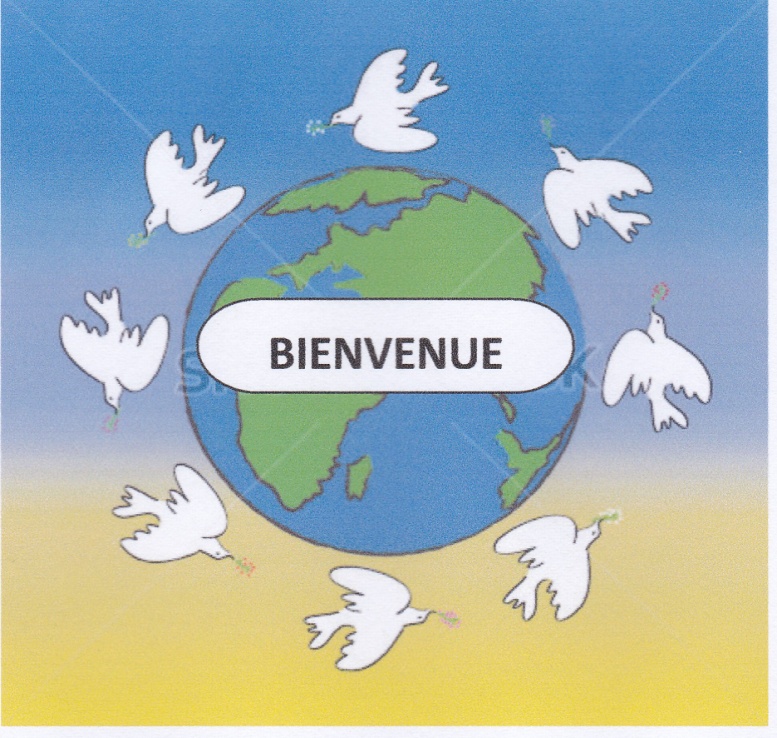 Depuis 2014, des dizaines de milliers de chrétiens et autres minorités d’Irak ou de Syrie ont du fuir leurs maisons et leurs villes pour échapper aux conversions forcées, enlèvements et autres exactions de l’état islamique du Levant( Daesh )Les états voisins ( Liban,  Jordanie …) ou le Kurdistan irakien n’ont pas les moyens d’accueillir à eux seuls cet exode massifLa  France , comme d’autres pays d’Europe, délivre des visas et cherche des personnes physiques ou morales susceptibles d’aider à héberger et accompagner des familles réfugiées, en collaboration avec la CCARCO (plate-forme d’associations catholiques liées à la solidarité internationale ) et la Fédération de l’entraide ProtestanteAvec nous , vous pouvez agir concrètement        Qui sommes- nous ?BIENVENUE est une association ,  loi de 1901, initiée par des chrétiens, membres des églises catholique et protestante de l’agenais, et les associations suivantes	ACAT (Action des chrétiens contre la torture )	CCFD (Comité Catholique contre la Faim et pour le Développement) Terre Solidaire	Pastorale des migrants	Solidarité chrétienne (entraide protestante d’ Agen ) Ouverte à tous, elle a pour but d’accueillir et d’accompagner des réfugiés syriens et irakiens quelque soit leur origine ou leur religion. Depuis Mars 2015, son projet d’hébergement et d’accompagnement de 2 familles est en cours.	Toutes les bonnes volontés seront utiles pour le soutien des familles concernées : il peut être divers : dons d’argent mais aussi de mobilier, de linge etc en fonction des besoins.Mais aussi veiller à la scolarisation des enfants, à l’apprentissage du français pour les adultes, à la recherche d’emploi, à l’aide administrative Contacts : bienvenue.agen@gmail.comParoisse Sainte Marie en Agenais  05 53 67 93 32 paroisse.saintemarieenagenais@orange.fr